ПРЕДСТАВЛЕНИЕ(о заключении трудового договора/переводе Сотрудника)Прошу рассмотреть вопрос о приеме/переводе  ________________________________________________________________________________________________(ФИО, дата рождения)на должность____________________________________________________________________________________доля ставки _________________в структурное подразделение _____________________________________________________________________________с  «___»___________20____  г. Вид занятости_____________________________________________________________________________(основное место работы/совместительство: внешнее/внутреннее)Срок трудового договора (при заключении срочного трудового договора)с «___»___________20____  г. по  «___»___________20____  г. ________________________________________________________________________________________________(основания для заключения срочного трудового договора, предусмотренные ст. 59 ТК РФ:- работа по совместительству - абз.11 ч.2 ст.59 ТК РФ;- замещение временно отсутствующего работника – до выхода этого работника на работу – абз.2 ч.1 ст.59 ТК РФ;- с поступающими на работу пенсионерами по возрасту -абз.3 ч.2 ст.59 ТК РФ;- с руководителями, заместителями руководителей и главными бухгалтерами организаций, независимо от их организационно-правовых форм и форм собственности  - абз.8 ч.2 ст.59 ТК РФ;- с лицами, получающими образование по очной форме обучения (абз.9 ч.2 ст.59 ТК РФ).Установленные квалификационные требования по должности:________________________________________________________________________________________________________________________________________________________________________________________________ ___________________________ имеет образование, ___________________________________________________                             (ФИО)	                                                           (общее образование, среднее профессиональное ________________________________________________________________________________________________образование, высшее образование, повышение квалификации)Опыт работы по направлению деятельности _________лет. Стаж работы в ВолГУ ______ лет.Установленным квалификационным требованиям соответствует.Дополнительные сведения о кандидате ___________ (по желанию).Прошу установить оплату труда:Прошу установить испытательный срок продолжительностью ________________________________________________________________________________________________ (до 3-х мес.  /  не устанавливать испытательный срок)Испытательный срок не устанавливается: беременным женщинам и женщинам, имеющим детей в возрасте до полутора лет; не достигшим возраста 18 лет; впервые поступающим на работу по специальности в течение одного года со дня получения среднего профессионального или высшего образования по имеющим государственную аккредитацию образовательным программам; заключающим трудовой договор на срок до двух месяцев; при переводе на другую должность.
Управление экономики 	Управление кадров_________          ______________________                                                                                                                                                            (подпись)                               (расшифровка подписи)   «_____» ___________________ 20______г.Вход.рег.номер_______________________Виза «В приказ» проставляется ректором в отношении Сотрудников подразделений прямого подчинения и Сотрудников не ниже 1 категории. Проректоры визируют «В приказ» в отношении Сотрудников подразделений прямого подчинения.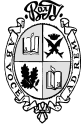 Федеральное государственное автономное образовательное учреждениевысшего образования«Волгоградскийгосударственный университет»Наименование структурного   подразделения           № ______  от  «_____»_______20____                  Ректору  ФГАОУ ВО «Волгоградский    государственный университет»                   Калининой А.Э.либо         Проректору _______________                                                                        по направлению  деятельности                       в приказ	_____________________________	_____________________________	«______»_____________20_____г.ОкладСтимулирующая выплата за качество выполняемых работ по «___»__________20___г. Стимулирующая выплата за напряженность и степень важности выполняемых работ  по «___»_____________20___г.Другие стимулирующие выплатыРежим рабочего времени – заполняется при неполном рабочем времени (часть ставки) Режим рабочего времени – заполняется при неполном рабочем времени (часть ставки) Режим рабочего времени – заполняется при неполном рабочем времени (часть ставки) Режим рабочего времени – заполняется при неполном рабочем времени (часть ставки) Режим рабочего времени – заполняется при неполном рабочем времени (часть ставки) Режим рабочего времени – заполняется при неполном рабочем времени (часть ставки) Режим рабочего времени – заполняется при неполном рабочем времени (часть ставки) Режим рабочего времени – заполняется при неполном рабочем времени (часть ставки) Режим рабочего времени – заполняется при неполном рабочем времени (часть ставки) Режим рабочего времени – заполняется при неполном рабочем времени (часть ставки) Продолжительность рабочей недели (час.)Рабочие дниРабочие дниРабочее время (продолжительность ежедневной работы; начало работы ______;окончание работы_______).Рабочее время (продолжительность ежедневной работы; начало работы ______;окончание работы_______).Рабочее время (продолжительность ежедневной работы; начало работы ______;окончание работы_______).Перерыв для отдыха и питания (если время ежедневной работы не превышает 4-х часов в день, перерыв не предоставляется)Перерыв для отдыха и питания (если время ежедневной работы не превышает 4-х часов в день, перерыв не предоставляется)Перерыв для отдыха и питания (если время ежедневной работы не превышает 4-х часов в день, перерыв не предоставляется)Перерыв для отдыха и питания (если время ежедневной работы не превышает 4-х часов в день, перерыв не предоставляется)Если в штатном расписании подразделения отсутствует вакантная должность, необходимо оформить и предоставить в управление экономики представление о внесении изменений в штатное расписание подразделения.В случае отсутствия должностной инструкции по должности, оформить приложить проект должностной инструкции.Вредные факторы Если в штатном расписании подразделения отсутствует вакантная должность, необходимо оформить и предоставить в управление экономики представление о внесении изменений в штатное расписание подразделения.В случае отсутствия должностной инструкции по должности, оформить приложить проект должностной инструкции.Вредные факторы Если в штатном расписании подразделения отсутствует вакантная должность, необходимо оформить и предоставить в управление экономики представление о внесении изменений в штатное расписание подразделения.В случае отсутствия должностной инструкции по должности, оформить приложить проект должностной инструкции.Вредные факторы Если в штатном расписании подразделения отсутствует вакантная должность, необходимо оформить и предоставить в управление экономики представление о внесении изменений в штатное расписание подразделения.В случае отсутствия должностной инструкции по должности, оформить приложить проект должностной инструкции.Вредные факторы Если в штатном расписании подразделения отсутствует вакантная должность, необходимо оформить и предоставить в управление экономики представление о внесении изменений в штатное расписание подразделения.В случае отсутствия должностной инструкции по должности, оформить приложить проект должностной инструкции.Вредные факторы Если в штатном расписании подразделения отсутствует вакантная должность, необходимо оформить и предоставить в управление экономики представление о внесении изменений в штатное расписание подразделения.В случае отсутствия должностной инструкции по должности, оформить приложить проект должностной инструкции.Вредные факторы Если в штатном расписании подразделения отсутствует вакантная должность, необходимо оформить и предоставить в управление экономики представление о внесении изменений в штатное расписание подразделения.В случае отсутствия должностной инструкции по должности, оформить приложить проект должностной инструкции.Вредные факторы Если в штатном расписании подразделения отсутствует вакантная должность, необходимо оформить и предоставить в управление экономики представление о внесении изменений в штатное расписание подразделения.В случае отсутствия должностной инструкции по должности, оформить приложить проект должностной инструкции.Вредные факторы Если в штатном расписании подразделения отсутствует вакантная должность, необходимо оформить и предоставить в управление экономики представление о внесении изменений в штатное расписание подразделения.В случае отсутствия должностной инструкции по должности, оформить приложить проект должностной инструкции.Вредные факторы Если в штатном расписании подразделения отсутствует вакантная должность, необходимо оформить и предоставить в управление экономики представление о внесении изменений в штатное расписание подразделения.В случае отсутствия должностной инструкции по должности, оформить приложить проект должностной инструкции.Вредные факторы Руководитель вышестоящего подразделенияРуководитель вышестоящего подразделения(подпись)(подпись)(расшифровка подписи)(расшифровка подписи)(дата)Руководитель подразделенияРуководитель подразделения(подпись)(подпись)(расшифровка подписи)(расшифровка подписи)(дата)Проректор по направлению деятельностиПроректор по направлению деятельности(подпись)(подпись)(расшифровка подписи)(расшифровка подписи)(дата)СОГЛАСОВАНО: СОГЛАСОВАНО: СОГЛАСОВАНО: СОГЛАСОВАНО: СОГЛАСОВАНО: СОГЛАСОВАНО: СОГЛАСОВАНО: СОГЛАСОВАНО: СОГЛАСОВАНО: СОГЛАСОВАНО: Источник финансированияИсточник финансирования(подпись)(расшифровка подписи)(расшифровка подписи)(расшифровка подписи)    (дата)    (дата)    (дата)Начальник управления кадровНачальник управления кадровНачальник управления кадровНачальник управления кадров(подпись)(расшифровка подписи)(расшифровка подписи)(расшифровка подписи)(дата)Начальник спецчастиНачальник спецчастиНачальник спецчастиНачальник спецчасти(подпись)(расшифровка подписи)(расшифровка подписи)(расшифровка подписи)(дата)